Fontos fordulóponthoz érkezett iskolánk2014. április 25-én iskolánk referenciaintézményi működését támogató munkacsoportja minősítő eljárás keretében számolt be az elmúlt időszakban végzett munkájáról.Nagy nap volt ez iskolánk életében, hiszen hosszú, munkával és izgalommal teli időszakon vagyunk túl. A kistérségi együttműködésben mintaadó intézmény szerepünket ismerte el az Educatio Társadalmi Szolgáltató Nonprofit KHT Határozata, melyben a Móri Radnóti Miklós Általános Iskola Kazinczy Ferenc Tagiskolája „MINŐSÍTETT REFERENCIAINTÉZMÉNY” címet érdemelt.Köszönjük minden munkánkat segítő szülőnek, tanítványnak, kollégának a buzdító támogatást!	Kazinczy Ferenc Tagiskola Nevelőtestülete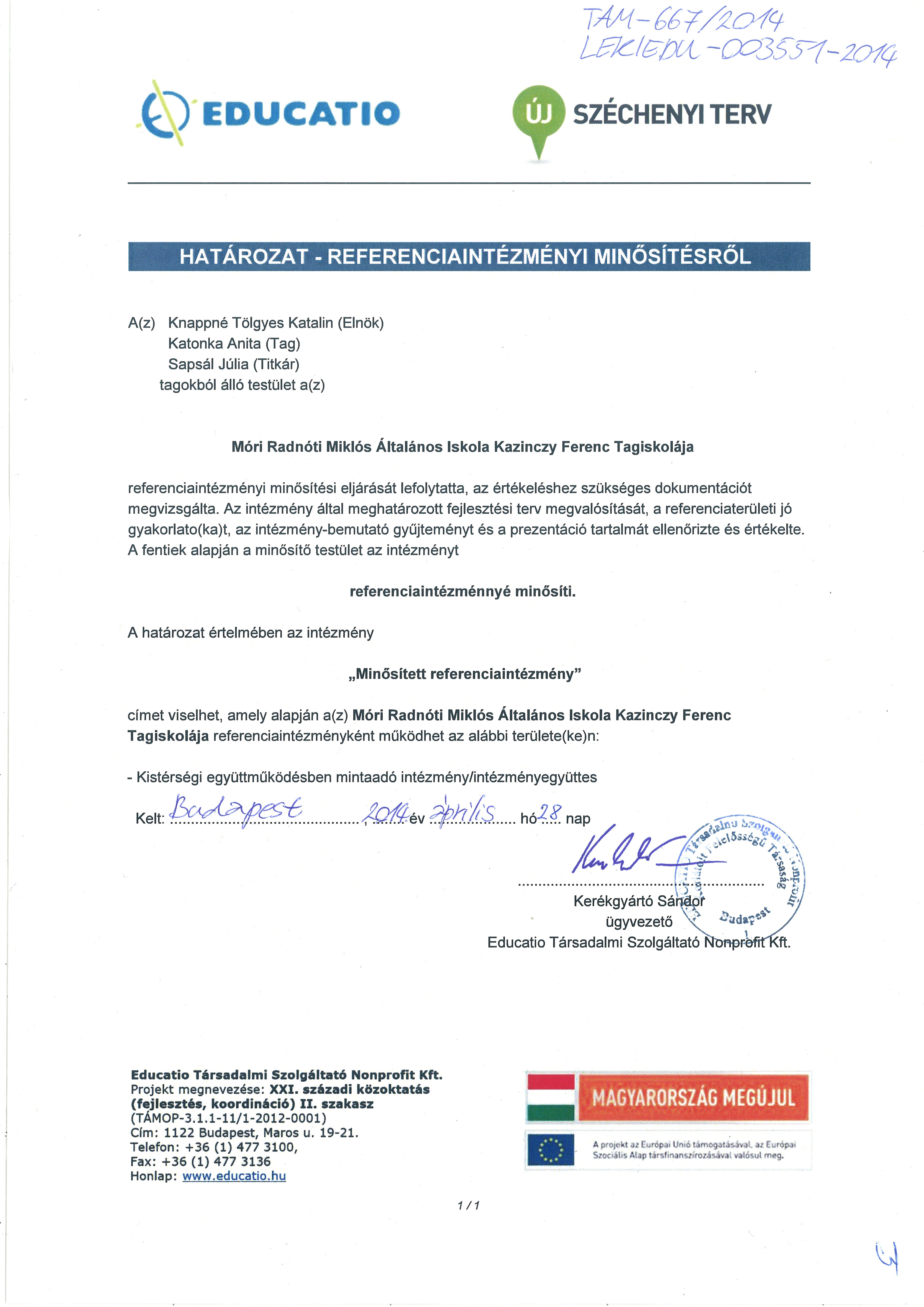 